Arbejdsark: Mit landskab – plus og minusI skal arbejde med at fremlægge jeres mening og argumenter for, hvorfor I mener, som I gør. Holder jeres mening når andre spørger ind til det?Minusser og plusser kan være genstande fra landskabets natur eller kultur. 
Skriv jeres udsagn på små stykker karton/papir.Sæt jer sammen i gruppen, og læg en målestok ud i midten. Det kan være en snor, en kridtstreg eller andet.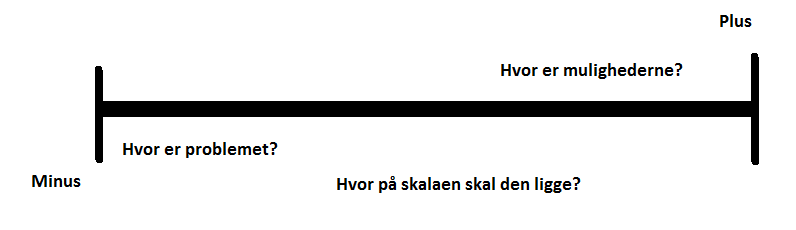 1. Den første elev placerer et kort (et minus eller et plus) et sted på målestokken og forklarer placeringen.2. De andre i gruppen kan stille opklarende spørgsmål, men skal ikke diskutere meningen i oplægget.3. Derefter må den næste i gruppen sige, hvad han/hun mener om kortets placering og evt. rykke det derhen på målestokken, hvor han/hun mener, det skal være.4. På den måde kan et kort flytte plads, hvis nogle i gruppen opfatter det anderledes.5. Sådan går man hele vejen rundt og alle gruppemedlemmer forholder sig til placeringen i minusset/plusset.6. Til sidst får den, som først har lagt kortet, ordet igen og kan rykke det derhen, hvor han/hun nu mener det skal være. Måske er hun/hun blevet klogere af at høre de andres indlæg i runden.7. Derefter går man videre til næste gruppemedlem og næste plus- eller minus-kort og forsætter, til man er løbet tør for kort.